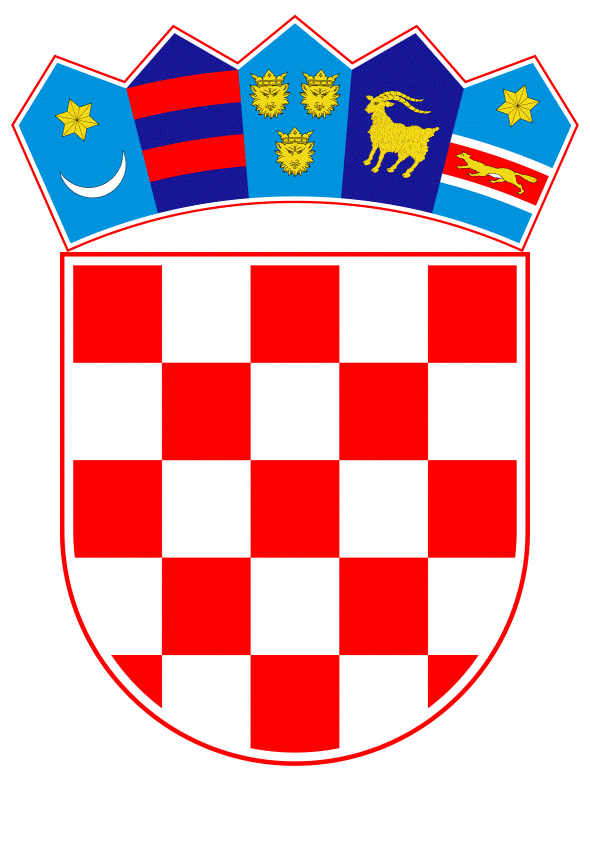 VLADA REPUBLIKE HRVATSKEZagreb, 3. svibnja 2024.______________________________________________________________________________________________________________________________________________________________________________________________________________________________Banski dvori | Trg Sv. Marka 2  | 10000 Zagreb | tel. 01 4569 222 | vlada.gov.hr										PRIJEDLOGNa temelju članka 31. stavka 3. Zakona o Vladi Republike Hrvatske („Narodne novine“, br. 150/11., 119/14., 93/16., 116/18. i 80/22.), Vlada Republike Hrvatske je na sjednici održanoj __________ 2024. donijelaZ A K L J U Č A K1.	Prihvaća se suorganizacija 30. Vinistre, međunarodne izložbe vina i vinarske opreme, koja će se održati u Poreču od 10. do 12. svibnja 2024.2.	Sredstva potrebna za provedbu ovoga Zaključka u iznosu od 30.000,00 eura osigurana su u Državnom proračunu Republike Hrvatske za 2024. i projekcijama za 2025. i 2026. godinu u okviru razdjela 060 Ministarstva poljoprivrede.3.	Zadužuje se Ministarstvo poljoprivrede za provedbu ovoga Zaključka.KLASA:URBROJ:Zagreb, _______. 2024.                                                                                                  PREDSJEDNIK                                                                                             mr.sc. Andrej PlenkovićObrazloženjeProizvodnja hrvatskih vina je usmjerena na razvoj kvalitete i porast udjela kvalitetnih i vrhunskih vina u ukupnom prometu vina.Hrvatskim vinarima je nakon punopravnog članstva u Europskoj uniji otvoren pristup tržištu od oko 500 milijuna stanovnika na kojem hrvatska vina mogu ponuditi svoju posebnu kakvoću i specifična organoleptička svojstva.Hrvatska kao afirmirana turistička zemlja s tisuću otoka, čistim morem i brojnim kulturnim i prirodnim znamenitostima koja zahvaljujući specifičnim i raznolikim klimatskim, reljefnim i tradicionalnim obilježjima, može i treba ponuditi brojna vina malih serija visoke kakvoće, a posebno ona proizvedena od autohtonih sorti. Međunarodna izložba vina i vinarske opreme Vinistra je najstarija regionalna izložba koja se održava svake godine protekla tri desetljeća. S obzirom da na izložbi sudjeluje više od stotinu izlagača odnosno vinara koji sudjeluju na manifestaciji, a čija vina dolaze kušati tisuće posjetitelja te eno stručnjaka i promotora stoga svojim značajem i stečenim ugledom predstavlja izvanredan događaj za promociju svih hrvatskih proizvođača vina.Ova manifestacija je od izuzetne važnosti za promoviranje nacionalnih i regionalnih sadržaja, jačanje prepoznatljivosti eno i gastro sektora, a time i za razvoj ukupnih potencijala vinarstva Hrvatske. Sredstva potrebna za provedbu ovog Zaključka u iznosu od 30.000,00 eura osigurana su u okviru Državnog proračuna Republike Hrvatske za 2024. s projekcijom za 2025. i 2026. godinu u okviru razdjela 060 Ministarstva poljoprivrede.Ministarstvo poljoprivrede će kao suorganizator izravno sudjelovati u najmu prostora za održavanje manifestacije te u angažiranju osoblja za promidžbene i promotivne aktivnosti tijekom trajanja manifestacije.Predlagatelj:Ministarstvo poljoprivredePredmet:Prijedlog zaključka o prihvaćanju suorganizacije 30. Vinistre, međunarodne izložbe vina i vinarske opreme